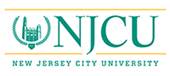 University SenateProfessional Studies Building, 203A rm. 3MINUTES OF MEETINGMarch 19, 2018ATTENDANCE:Presiding:  Dr. Christopher Shamburg, University Senate Vice PresidentDEPARTMENTS PRESENT: A. Harry Moore, Harriet Phillip; Accounting, Michael Bell; Biology, Ethan Prosen; Chemistry, Bumjung Kim; Computer Science, Mort Aabdollah; Counseling Education, Yung-Wei Lin; Criminal Justice, Bill Calathes; Early Childhood Ed., Basanti Chakraborty; Dept. of Earth & Environmental Science, Hun Bok Jung; Educational Leadership, John Melendez; Elementary/Secondary, Vanashri Nargund; ESL, Adela Martinez; Finance, Zhimin Wang; Fire Science, Patrick Boyle; History, Jason Martinek; Latin American Studies, Virginia Ochoa-Winemiller; Library, Min Chou; Literacy Education, Mary McGriff; Management, Wanda Rutledge; Mathematics, Freda Robbins; Modern Languages, Alberto Barugel; Dept. of Multicultural Ed., Vesna Radanovic; Music, Dance & Theatre, Desamparados Fabra Crespo; Nursing, Gloria Boseman; Philosophy/Religion, Scott O’Connor; Political Science, Joseph Moskowitz; Professional Security Studies, Richard Cosgrove; Psychology, Frank Nascimento; Sociology/Anthropology, Max Herman; Special Education, Patricia Yacobacci; Women’s & Gender Studies, Jacqueline Ellis.DEPARTMENTS ABSENT: African/Afro American Studies; Alumni, Jane McClellan; Art, Brian Gustafson;  Economics, Ivan Steinberg; Educational Technology, Christopher Carnahan; English, Joshua Fausty; Fitness, Exercise and Sports; Health Sciences, Lilliam Rosado; Marketing, Zui Chih Lee; Media Arts, Jane Steuerwald; Physics, Chris Herbert; SENATORS-AT-LARGE PRESENT:  Cindy Arrigo, Deborah Bennett, Barbara Blozen, Lorraine Chewey, Marilyn Ettinger, Robert Prowse, Michelle Rosen, Christopher Shamburg, Rubina VohraSENATORS-AT-LARGE ABSENT: Karen DeSoto, Vanessa Garcia.PROFESSIONAL STAFF SENATORS-AT-LARGE PRESENT: Queen Gibson, Debra McClary, Denise Serpico, Cynthia Vazquez.PROFESSIONAL STAFF SENATORS-AT-LARGE ABSENT: None.STUDENT SENATORS PRESENT: None.STUDENT SENATORS ABSENT: Sheyla Feliciano, Lydia Pagan, Sierra Williams, Claudia Gomez.STUDENT SENATORS-AT-LARGE PRESENT:  None.STUDENT SENATORS-AT-LARGE ABSENT: Kajae Close, Carolina Espin, Collin Officer.Meeting #6ApprovedUniversity Senate MeetingMonday, 19 March 20182:00 PM – Gothic Lounge (H202)MinutesMeeting called to order by President Shamburg at 2:07 p.m. I.          Audience Response Voting System TestII.	University Senate Meeting AgendaMotion (made and seconded): passed.III.    	University Senate Meeting Minutes of the February 12, 2017 	Motion (made and seconded): passed.  	IV.  	Announcements1. Instituto Interdisciplinario y Multicultural During spring break students and staff visited Puerto Rico on a service mission to assist with hurricane relief.  The University of Puerto Rico’s Instituto Interdisciiplinario Y Multicultural welcomed NJCU students and staff for an alternative spring break mission in order to help Puerto Rico with community service as well as to learn about the culture and traditions of Puerto Rico.  Twelve (12) students, as well as Cynthia Vazquez, Robert Quinones, Malvanie Williams, Erica Perez, and Ivelisse Cruz, went.  The students ran fundraisers to help subsidize their trip and the staff paid their own way.2. CommencementThe 2018 Commencement is scheduled for Tuesday, May 22nd.  Please place your order for regalia no later than Friday, March 30, 2018.3. Center for the ArtsIn the Heights: is being performed Friday – Saturday, March 23rd and 24th 7:30 p.m. and Sunday, March 25th, 3:00 p.m. in the Margaret Williams Theatre. Tickets may be purchased on line.4. Writers On Campus Helene Stapinski: author of Murder in Matera will speak on Thursday, March 29, 5:30 p.m. in the Gilligan Student Union, Room 129. Admission is free.5. In Real Time: TrifectaTrifecta is a powerful and dynamic new string trio, presenting concerts designed to surprise, delight and stimulate their audiences. They will perform on Sunday, April 8 at 3:00 p.m. in Ingalls Recital Hall. This is a free event with an RSVP.6. Keynote Speaker David Leventhal, Program Director of Dance for Parkinson's Disease will speak on Tuesday, April 17 from 9:00 – 10:30 a.m. at the Liberty Science Center. This is free with RSVP.
7. Music: There are several music performances:	a.Music@One: Craig Ketter, piano Wednesday, March 21- 1:00 p.m. Ingalls 	Recital Hall –FREEb. Music@One: New Thread Quartet Wednesday, April 4 - 1:00 p.m. Ingalls Recital Hall – FREEc. NJCU Jazz Ensemble: Swing Time - Ronald Carter, guest conductor - Thursday, April 5 - 7:00 p.m. & 9:00 p.m. West Side Theatre FREE with RSVPd. NJCU Symphony of Winds & Percussion - Patrick Burns, conductor - Tuesday, Apri17; 7:30 p.m. Margaret Williams Theatre – FREE with RSVP
8. Research Tour Dr. Coleman is starting a new initiative, “Friday morning with Dr. Coleman and her students,” to enhance a sense of community among our NJCU staff and faculty. For more information, please contact Dr. Coleman at ncoleman@njcu.edu.9. C3 Memorial Pedagogy Save the date for C3 Memorial Pedagogy on March 20, 2018. This is a student presentation of a faculty-led visit to a Nazi Camp, with keynote speaker Dr. Patricia Brooks of the College of Staten Island, CUNY. Pedagogy activities will be presented by: Dr. Sabine Roehr, Dr. Jennifer Musial, and Dr. Frank Nascimento. This event is funded by Office of the Provost – Dr. Nurdan S. Duzgoren-Aydin, Founder and Executive Director of C3, Interim Assistant Provost.10. Women and Leadership Student SymposiumThe Women’s and Gender Studies program presents on Tuesday, April 17th 10:30 a.m. – 1:00 p.m. in the Gothic Lounge (H202) “Women and Leadership Student Symposium.” For more information, please go to www.njcu.edu/department/womens-and-gender-studies. 11. The Business Research Showcase CompetitionCall for Proposals: April 27, 2018 – The Business Research Showcase Competition. The abstract Submission deadline is April 6, 2018. The poster submission deadline is April 27, 2018. 12. NJCU Open House Save the date for the NJCU Open House on Saturday, April 14th.13. General Education Symposium  Call for Proposals: GEN ED SYMPOSIUM will take place on Wednesday, May 2, 2018.  Proposals should be submitted by March 31, 2018.  For more information, please contact Dr. Joshua Fausty or go the Gen. Ed. website.14. Funding Opportunities for Faculty and StaffSave the Dates for the “Funding Opportunities for Faculty and Staff. Internship Opportunities for Students.” NJCU will host a technical assistance workshop. Supported by the Office of Diversity Management and Equal Opportunity (ODMEO), during May 23-24, 2018.  For more information, please contact Dr. Ashok Vaseashta at avaseashta@njcu.edu.15. The Jersey City Leadership Awards“The Jersey City Leadership Awards: Celebrating Jersey City’s Impact Makers” will take place on Thursday, June 7.  For more information, please contact Kwi Brennan, Executive Director, NJCU Foundation at extension 3489 or through email at foundation@njcu.edu. 16. Si-Yo Music Society Foundation Honors New Jersey City UniversityOn April 27 at 8 p.m., the Si-Yo Music Society Foundation will present the inaugural Sau-Wing and Jean L. Lam Award to the New Jersey City University Music, Dance and Theater Department in Weill Recital Hall at Carnegie Hall. The award honors those who educate, inspire and support the next generation of musicians from all backgrounds. The event will feature performances by NJCU Music Dance and Theater students and alumni.  V.  University Senate President’s Report 1. Senator-at-Large VacancyWe have a vacancy for a senator-at-large due to the resignation of Dr. Lee-Ann Halbert from the University. As per the constitution, the candidate with the next highest votes is appointed.  This is Dr. Barbara Blozen of Nursing.  Motion (made and seconded): Appoint Dr. Blozen to fill the remaining term as senator- at-large until May 2018.Motion: passed.2. SACC MeetingThere will be a SACC meeting on March 28th where the SEC will meet with the administration to discuss several items: the emeritus policy, The Riotto Award, the Ethics Minor, and the new program approval procedures will be a few of the items on the agenda.3. Recommendations for University CommitteesOver the last three months, I have given the administration recommendations for various University committees.  For the University Web Site Committee, I recommended EunSu Lee, who serves on the Committee for Instructional Technology. This University committee reviews the works of the new consultants on the Web Site.For the University Curriculum Information Management Steering Committee, I recommended Donna Piscopo from the Senate Office, and Cindy Arrigo and Elizabeth Galetz, from the Curriculum and Instruction Committee.   This University committee is reviewing the new software system to electronically facilitate program, course and program approvals. For a Senate representative on the SBR Task Force, I recommended Denise Nash, from the Faculty and Professional Staff Affairs Committee. 4. Faculty and Professional Staff Affairs Committee (FPSA) I would like to thank the members of the Faculty and Professional Staff Affairs Committee. They have had a lot on their plate and had some significant changes to their committee.  Faculty and Professional Staff Affairs Committee has sent the SEC its Faculty Emeritus recommendations, which were forwarded to the provost. The FPSA has also submitted its recommendations for sabbaticals to the provost’s office. 5. Two Administrative PoliciesAt the last Senate meeting I mentioned two administrative policies—Emeritus Council and the Courtesy Titles.  Those policies were distributed to the Senate via email, and a motion was made that the proposed policies be sent to the Faculty and Professional Staff Affairs Committee for the committee’s review and recommendations to the Senate.   The SEC has asked for extra time to review the committee’s feedback and would ask the Senate to postpone a discussion until the next meeting when we will have the Faculty and Professional Staff Affairs Committee’s feedback.  Hence, these policies are not on today’s agenda. 6.  Ad Hoc CommitteesOver the last three academic years there were two ad hoc committees that were formed and seemed to have petered out.   The SEC discussed this at its last meeting and we would like to try a reboot.   The first is the Ad Hoc Committee on Administrative Evaluation the second is the Ad Hoc Committee on Constitutional Amendments.Ad Hoc Committee on Administrative EvaluationAt the November 2, 2015 Senate meeting, the Ad Hoc Committee on Administrative Evaluation was formed and charged with developing a plan, for submission to the Senate, for evaluation of the University’s administration.   We are looking for:a)two tenured, full-time faculty members from the College of Arts and Sciences, b) one tenured, full-time faculty member from the College of Professional Studies, c) one tenured, full-time faculty member from the College of Education, d) one tenured, full-time faculty member from the School of Business,e) one full-time member of the professional staff or a librarian, andf) one full-time student.Ad Hoc Committee for Constitutional AmendmentsOn December 1, 2014, there was a resolution passed for an ad hoc committee on constitutional amendments.  This was to be a committee of three-five members to review proposed Senate constitutional amendments. The ad hoc committee will consist of four faculty members, one from each of the College of Arts & Sciences, the College of Education, the College of Professional Studies, and the School of Business and one member from the professional staff.	Volunteers should submit their names to the Senate office.7. InfosilemI would like to thank Karen DeSoto and Amit Mokashi and the rest of the Academic Support Services Committee for continuing their work on the Infosilem report.  The committee has developed a survey for department chairs on Infosilem and will distribute it shortly.  I spoke to Karen Morgan who will send the committee data on the Infosilem implementation. 8.  Online Communication for Committees and Committee MeetingsAt the last Senate meeting there was discussion on the use of electronic communication for committees and committee meetings.  I’ve spoken to Phyllis Szani and Gary Gordon and we’re working on a single solution for conference calls and video conference for committee meetings.   Robert’s Rules has some specific guidance for online communication, meeting, and voting.   I’ll put together guidance for that for committee. 9. Submission of Committee ReportsSo that the SEC has sufficient time to review committee reports, all Senate committees are asked to submit their reports by Friday, April 6, 2018 for possible inclusion on the agenda for the next Senate meeting. We also ask that all committee reports be submitted to the SEC nine days, i.e., two Fridays, before a scheduled Senate meeting.  VI.          Vacancy: Planning, Development & Budget Committee (PD&B)	Due to the retirement of Betty Gerena, there is a vacancy on the PD&B.  The committee currently has representation from all colleges, so this position is open to a representative from any college.VII.       University Senate Standing Committee Reports:                                1.     Committee on Instructional Technology – Dr. Max Herman, ChairCommittee on Instructional Technology Report March 19, 2018The members of the committee would like to thank the IT department, especially Tim Black, for replacing the Extron interface boxes and upgrading to HDMI interfaces in Karnoutsos Hall conference rooms. We also thank the IT department for upgrading to HDMI connections in all classrooms throughout the campus. After next Monday’s Senate meeting I plan to step down as chair of the IT committee. Dr. EunSu Lee will take over as chair of the committee of which I will remain a member until the end of my term. Respectfully submitted by:Dr. Max Herman, ChairpersonDr. Robert AslanianDr. Debananda ChakrabortyDr. EunSu LeeMr. Odalis Romero, Student Rep.2.     Curriculum & Instruction Committee - Dr. Cindy Arrigo, Dr. Elizabeth Galetz, Co-Chairs Curriculum & Instruction CommitteeMarch 13, 2018 Dr. Cindy Arrigo, Co-ChairProfessor Elizabeth Ann Galetz, Co-ChairDr. Adrian MartinDr. Michelle Rosen Dr. Wanda Rutledge Ms. Kimberly Aguilar, Student Rep.  The committee approved the following courses: II. The committee approved the following requests for course change: 3.     Graduate Studies Committee - Dr. Lorraine Chewey & Dr. Carrie Robinson, Co-Chairs                                 Graduate Studies CommitteeMarch 12, 2018Dr. Lorraine Chewey, Co-Chair Dr. Aaron Ho Dr. Jayadhurganandh Jayaraman Dr. Freda Robbins Dr. Carrie Robinson, Co-chair Dr. Christopher Shamburg Ms. Tatiana Reyes, Student Rep. (See attachment #1: Request for Academic Program Approval: M.S. in Business Analytics and Data Science.)  The Graduate Studies Committee reviewed the program credit reduction proposal for the Master of Science Degree in Business Analytics and Data Science submitted by the Department of Finance in the School of Business. Action: The Graduate Studies Committee supports and recommends that the Senate approve the request of the Department of Finance to reduce the number of credits required to graduate from its program leading to the Master of Science Degree in Business Analytics and Data Science from the current requirement of 39 credits to 33 credits. Rationale: According to the Department of Finance, “since the proposal for the M.S. in Business Analytics and Data Science program was written in 2015, many new masters programs in data science have been launched by competing universities in the tri-state area. . . . The credit requirement for graduation ranges from a minimum of 30 credits to a maximum of 39 credits with majority of the programs requiring only 30 credits to graduate.” The Department’s request for degree credit reduction included a table of credits required to graduate from eleven universities in the tri-state area. In order to stay competitive and attract students, the Department of Finance proposed the reduction of credits required for graduation for the M.S. in Business Analytics and Data Science from the current 39 to 33 credits. The Department believes that the credit reduction will enable their students to graduate within 16 months prepared to enter the workforce. The curriculum for the M.S. Degree in Business Analytics and Data Science currently includes eight courses, four electives, and a capstone. The revised curriculum for this degree program, if approved by the Senate, would include the same eight course courses, two electives, and a capstone. The Department of Finance’s request for credit reduction also included two curriculum maps: one for the current program requiring 39 credits to graduate and one for the proposed credit reduction requiring 33 credits to graduate.Motion (made and seconded): To reduce the number of credits required to graduate from its program leading to the Master of Science Degree in Business Analytics and Data Science from the current requirement of 39 credits to 33 credits.Motion: passed.4.  Planning, Development & Budget Committee - Prof. Marilyn Ettinger, Chair          Planning Development & Budget Committee (PD&B)March 19, 2018At a scheduled meeting on February 22, 2018, with a quorum present, the PD&B committee reviewed the following items:Four returned program proposals from the School of Business:Management Department: Bachelor of Science in Entrepreneurship.Management Department: Bachelor of Science in Hospitality Management.  Management Department: Bachelor of Science in Sports Management.Finance Department: Bachelor of Science in Business Analytics and Data Science.Status: The Committee accepted the proposers’ adjustments of enrollment projections and clarification of available resources.  Pending minor edits, which were subsequently received, the committee voted to approve these proposals and move them forward.One new proposal from the School of Business, Management Department: Proposal for Modification of Existing Program, Master of Business Administration (MBA).The document proposes a realignment of core and specialization courses that will provide greater flexibility and better meet the needs of employers.  The program will continue to require 36 credits, including a 3-credit capstone, and will allow for a general MBA curriculum as well as modification of the existing tracks in Finance, Marketing, and Organizational Management and Leadership.Status: Pending responses to a few questions and minor edits, which were subsequently received, the Committee voted to approve this proposal and move it forward.Respectfully submitted,Marilyn Ettinger (chair), Pat Boyle, Betty Gerena, John Melendez. Ivan Steinberg, Laura Wadenpfuhl, Joyce Wright, Deion Jackson (Student Representative), Wilton Thomas-Hooke (ex officio)VIII.      Composition of Faculty Search CommitteesGloria Boseman’s Statement at Senate on 3-19-2018“I know you all thought you’d all get out at record time. I hope that you do. But I wanted to come today to really raise an issue that has come to my attention over the last couple of weeks and I did some informal surveying across the campus.  And, most of you know that when I do raise an issue it is because I am very passionate about those issues and it is because I feel as though we need to have a larger discussion. I never apologize for having an opinion and I think it is important for us to critically analyze anything that impacts us on a daily basis but certainly those things I believe that impact us universally as faculty members. So, when I learned that it was not atypical to have associate or assistant deans sitting in on faculty search committees, it caused me great concern. I have been here probably longer than some of you are old. And that is why it takes me a little longer to get out of that chair than it used to. I look at this Senate in a different way than many of you all look at it because I have seen it operate differently. And for some of you this may not be an issue. But for me, it is because I have seen how faculty voice has become less and less over a period of time.  I have seen how we have allowed, and I mean we as faculty, have allowed ourselves not to be full participants in this whole experience of academic life.  And, I believe that we are to be the major participants in the experience of academic life. I’m not afraid to raise my voice and probably that is because I grew up in an environment where we did not have the luxury of being afraid. And, so, have I suffered over my tenure here as a result of raising my voice? Yes, I have. Years ago I asked for the salaries of all of those individuals who had been at my rank for the period of time that I had been here and I found that I was the lowest paid faculty of people of equal rank and length of tenure.Anyway, the other piece is that it is a double dip. In the faculty search it is our responsibility to select individuals who we then recommend to the dean’s office for their further vetting via interview and whatever other experiences they choose to have with that candidate.  If that dean or assistant dean has already participated in the faculty search, then it is a double vote. It is a double vote because I know in prior experiences, having sat on many faculty searches, when that candidate arrives to the dean’s office, they are often interviewed by the dean and the assistant dean(s). The other piece that disturbs me is the imbalance of power when an assistant dean sits on a faculty search committee. I went on line, as we do now, to determine whether allowances occurred in any other experiences in equal universities. So of course, I found myself at Harvard, because that is what we are equal to. Right? Absolutely.  Harvard does not speak to assistant deans on search committees so obviously that is not something they are concerned with. It does talk about imbalances of power on search committees but you know who they address? Senior faculty members. And it cautions those of us who are senior faculty members to be careful that we do not intimidate junior faculty members because we can make them feel uncomfortable as non-tenured faculty members; that it may, in fact, have some impact on them and the tenure process. So if a senior faculty member can intimidate a junior faculty member wouldn’t that imply that an assistant or an associate dean could intimidate a junior faculty member? You’d have to be crazy to go against an assistant dean or an associate dean in that environment. I’ll take it a step further. If you are a tenured faculty member and you plan to apply for promotion you would also be a bit cautious in coming against the recommendation that’s made by your associate or assistant dean. It is an imbalance of power: I don’t care who inflicts it, it is unjust. I would hope that we as Senate would try to move ourselves out of the positions we find ourselves in now. If injustice presents itself anywhere I am going to speak against it. I’ve been told there is nothing illegal about it. I’ve been told that there are no policies that prohibit it. I believe that doesn’t make it just. I saw Jack Egan yesterday; some of you don’t know who that was. When I came in Jack Egan was Senate. For a thousand years, Jack Egan was the president of the Senate. We were at the “In the Heights” presentation. And I thought to myself, was the Senate stronger then? Because we seemed to have a greater influence. I don’t believe the Senate was stronger when Jack Egan was here but I believe governance, the experience of shared governance, was different.  I could be wrong, but that is what I believe. So, I am appealing to the Senate to really get control of ourselves. We spend too much time on issues like whether there should be 10 people on a committee or 13 people on a committee, or what the wording should be in this document or whether we should write resolutions that should go directly to the Board of Trustees. We need to start to consider the real issues of shared governance and I believe this is a place that we can start.  I will respect my Senate president and not offer the motion or resolution with regard to assistant or associate deans participating on faculty search committees. But I believe that that discussion needs to occur. It is an imbalance of power. It destroys, in my mind, our opportunity to be completely free as allowed to us as academicians in our department to freely discuss and make determinations for our students with regard to our curriculum and with regard to what we believe to be the best representations of our disciplines.”Motion (made and seconded): To include Dr. Boseman’s remarks, as a matter of record in the minutes.Motion: passed (yes: 35; no: 8).Motion (made and seconded): Administrators shall not serve on any faculty search committees.Discussion: What is the current policy about who decides on the membership of faculty search committee?  The 2009 Faculty Handbook specifies that the vice president/provost as the hiring officer decides. In some departments, the department chair asks for faculty volunteers. Provost Julius commented that:  he could go either way with administrators on or off faculty search committees. He also said that the University should be more collaborative and less toxic, and if a department feels strongly, this could be discussed on a case-by-case basis. Perhaps a department wishes to have an administrator on its search committees. Motion to call the question (made and seconded)Motion: passed (yes: 31; no: 11).Motion (administrators shall not serve on any faculty search committees): not passed (yes: 20; no: 23).Motion: (made and seconded): Administrators shall not serve on a faculty search committee unless invited by the faculty members of that specific search committee.Discussion: The provost said there is/are grievances about this issue and should not be a Senate resolution. He added that if the faculty feels so strongly, administrators should not be on faculty search committees. He also said that following the proposed resolution may put the administration in violation of a negotiated agreement or grievance settlement. A faculty member noted that the Senate Constitution indicates the Senate can give its advice on any academic policy matter (among other issues). This topic is a governance matter and not being discussed at the Senate as a union matter.  If the motion passes, next steps were discussed.Motion to call the question (made and seconded)Motion: passed (yes: 32; no: 8).Motion (Administrators shall not serve on Faculty Search Committee unless invited by the faculty members of that specific search committee): passed (yes: 29; no: 11).IX.           New BusinessNoneMotion to adjourned (made and seconded)Motion passed.Meeting adjourned 3:29 p.m. Respectfully submitted by,Joseph H. Moskowitz, Ph.D.Secretary of the University SenateAttachment #1: Request for Academic Program Approval: M.S. in Business Analytics and Data Science.Course InitiatorDr. Lois WeinerOriginating DepartmentElementary and Secondary EducationCourse TitlePower, politics, and schooling:  National and global contestationsCatalog DescriptionWhat is the purpose of education in societies aspiring to democracy? How has that purpose been conceived and realized, across cultures and time? How do current educational practices and policies reflect, achieve, or fail to advance schooling's democratic purposes? Students take up these questions by critically analyzing school reform as a site of political, economic, and cultural struggle, examining the history, players, and ideologies configuring contemporary controversies in national and international education policy. Students evaluate assumptions underlying school reforms; interests of constituencies advancing change; and the likely intended and unintended consequences, especially for historically marginalized groups.Credits3 cr.Course Level300 (General Education Tier 3)Prerequisites8 Gen Ed Courses across Tier 1 and Tier 2 Mode of InquiryN/AUniversity-wide student learning goalsCritical Thinking and Problem Solving and students will select one more university-wide learning goalEnrollmentMaximum of 15 studentsCourse InitiatorDr. Amit J. Mokashi  Originating DepartmentManagementCourse TitlePort and Intermodal Transportation ManagementCatalog DescriptionLogistics is a critical link in Supply Chain Management which uses all the modes of transportation. Port acts as the interphase between these modes. This course provides the students an insight into the operational aspects of Port and Intermodal Transportation.Credits3 cr.Course Level300 PrerequisitesPrerequisites or Co-requisite MGMT 306 Logistics and Transportation Management.Degree RequirementsThis will be a required course for our B.S. Supply Chain Logistics and Maritime Port Management Program in the School of Business. In addition, it will also be an elective course in the School of Business for students in various business-related as well for the non-business degree programs.EnrollmentThe maximum number of students recommended per section is 25.Course Change InitiatorDr. Tracy AmermanOriginating DepartmentSpecial EducationRequested Change(s)Change field experience from 30 hours to 50 hours and change the catalog descriptionCourse TitleSPEC 251: Introductory Field ExperienceRationale for ChangeNew Jersey Department of Education has increased the number of required hours teacher candidates must spend in schools prior to becoming certificated. See attached documents from NJDOE. This course will serve as the means for students to obtain their 50 hours of clinical experience.Approved catalog descriptionThis course includes a minimum of 50 hours of field experience in schools and/or agencies working with children or adults with disabilities or 40 hours of field experience and 10 hours of video analysis.  The field experience occurs in partnership districts and/or community agencies. Candidates will document their experiences.  Course Change InitiatorDr. Jacqueline Ellis Originating DepartmentWomen’s and Gender StudiesRequested Change(s)Course Title Former Course TitleWGST 190 Introduction to LGBT Studies Approved Change of Course TitleIntroduction to Sexuality and Queer StudiesRationale for ChangeThis course name change reflects the changes in the field that more fully encompass a spectrum of gender and sexual identities and that incorporate developments in queer studies and queer theory.  The Women's and Gender Studies department is in the process of developing a minor program in Sexuality and Queer Studies. WGST 190 will serve as one of two required courses in the minor. The course name change will reflect the name of the minor program and will more specifically align with the WGST departmental learning goals.